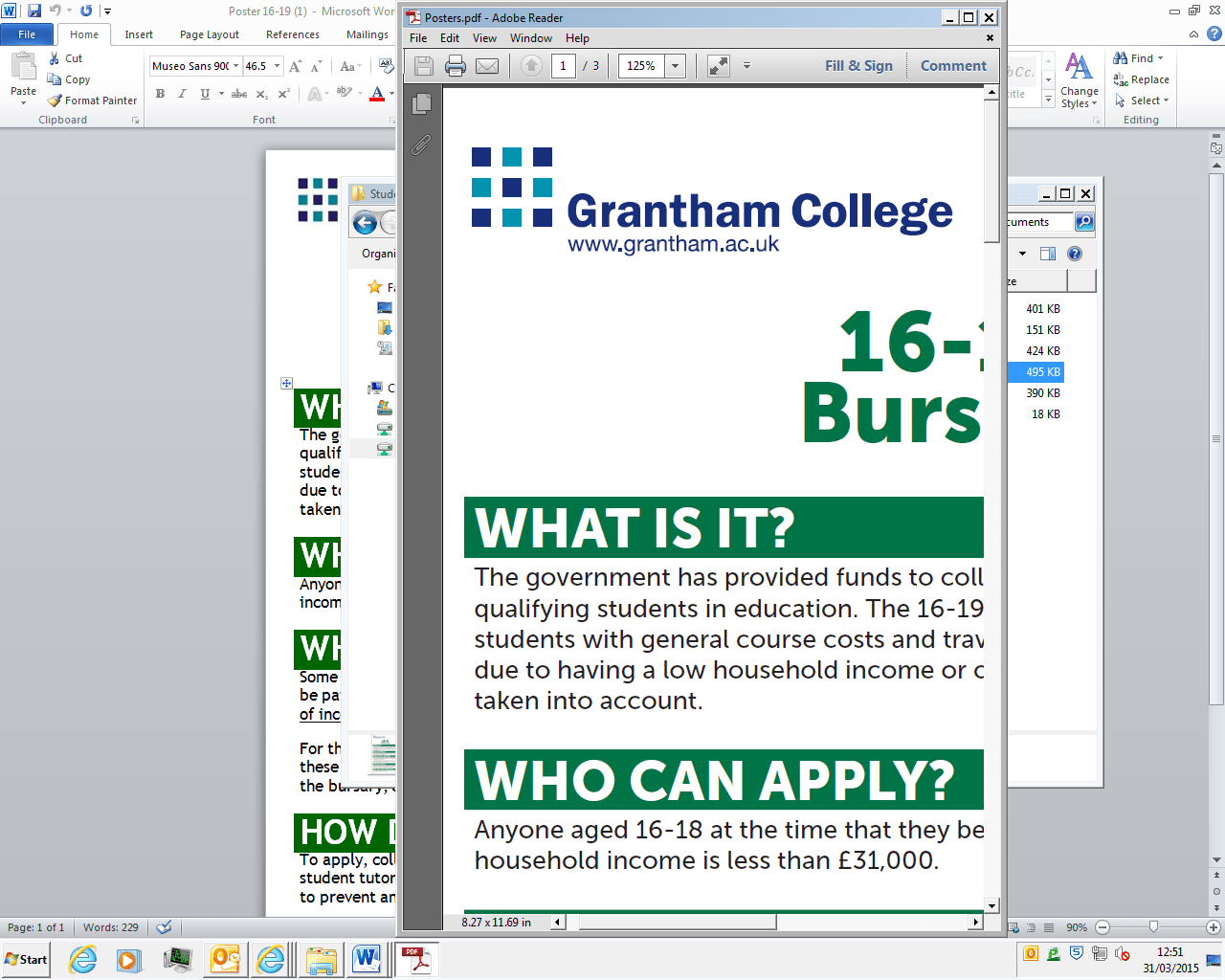 16-19 Bursary Fund Application FormBursary funds are for individual students - not a course. All students requiring assistance should complete an application form and return it NO LATER THAN THE CLOSING DATE: 30th September ALL SECTIONS MUST BE FULLY COMPLETED BY THE STUDENT. If you are unable to complete any section you may seek advice from the Student Finance Officer.All applications will be assessed for discrepancies. If the form is not complete and does not carry correct supporting documentation it will be deemed void and no notification will be given. Please return the form to Jo Bowman, Student Finance Officer – 01476 400281 or email jbowman@grantham.ac.ukAll payments are made at the discretion of the Assistant Principal – Services for StudentsYour Personal DetailsPlease answer all of the questions below - *please enter Yes or No         Your Course Details- as on enrolment formYour financial support may be withdrawn if your Course Tutors have concerns that your attendance, behaviour and progress are not satisfactory.Household incomes over £30,000 may not be eligible to receive any support from this fundHousehold Income DetailsHousehold Income DetailsHousehold income includes the income of all family members living at the address of the student. Discretion will be used if there are a large number of residents/dependants at one address.For any sections ticked below evidence of income MUST be included with your application:Travel – If you are a full time student you must apply for a bus pass from your Local Education Authority (LEA). If your application for a bus pass is rejected, you must provide the rejection letter as proof.If you live within a 3 mile radius of the College no payments will be made.Comments: Please note here any comments which may support your applicationYour Bank Details (Students): - You must provide proof that this is your account – e.g. bank statement/debit cardChildcareIf you require childcare whilst you are studying you will need to complete a ‘Care to Learn’ (C2L) online application. Please see the Student Finance Officer or for more information go to: https://www.gov.uk/care-to-learnCriteria used for all applications: General equipment, Bursary payments etcAll applications will be assessed for discrepancies and you may be called in for interview. If the form is not complete it will be deemed void and no notification will be given.  If you are unsure about any sections, please make an appointment with Jo Bowman, Student Finance Officer, prior to the closing date.  Data ProtectionThe college is fully compliant with GDPR and the Data Protection Act 2018. The data requested in this form is covered by the notification provided by the College under the Data Protection Act. Personal and financial data will be used by the Student Finance Department for the purpose of determining whether or not you should receive assistance from bursary funds. Some of the information gathered in this form is required by the Education and Skills Funding Agency (ESFA), external auditors are obliged to certify that bursary funds have been allocated in accordance with ESFA Guidelines. As part of this process, auditors may be required to view a small sample of Application Forms. The data will not be passed to any other third party without your consent, except where the College is legally required to do so.Agreement			For College use only:For office  use only:For office  use only:For office  use only:For office  use only:Date Received:Date Received:Signature:Signature:Attendance guide given:Attendance guide given:Attendance guide given:%NameStudent ID:Student ID:AddressPost Code:Post Code:Home Telephone NumberMobile numberDate of BirthAge at 31st Aug:Age at 31st Aug:Age at 31st Aug:Have you been resident in the UK/EEA for last 3 years? YES                   NoAre you an asylum seeker?Are you an asylum seeker?Are you an asylum seeker?YES                 NOYES                 NOYES                 NOAre you a care leaver? *Are you in care?*Do you claim income support/UC?Do you claim income support/UC?*Do you claim DLA & ESA?*If you have answered YES to any of the above, a letter of confirmation from your support worker or proof of income support will be requiredIf you have answered YES to any of the above, a letter of confirmation from your support worker or proof of income support will be requiredIf you have answered YES to any of the above, a letter of confirmation from your support worker or proof of income support will be requiredIf you have answered YES to any of the above, a letter of confirmation from your support worker or proof of income support will be requiredIf you have answered YES to any of the above, a letter of confirmation from your support worker or proof of income support will be requiredIf you have answered YES to any of the above, a letter of confirmation from your support worker or proof of income support will be requiredIf you have answered YES to any of the above, a letter of confirmation from your support worker or proof of income support will be requiredIf you have answered YES to any of the above, a letter of confirmation from your support worker or proof of income support will be requiredIf you have answered YES to any of the above, a letter of confirmation from your support worker or proof of income support will be requiredName & age of any siblings under 18 years oldName & age of any siblings under 18 years oldAre you a parent who has responsibility for a childAre you a parent who has responsibility for a childAre you a parent who has responsibility for a childAre you a parent who has responsibility for a childAre you a parent who has responsibility for a childYES                                       NOYES                                       NOYES                                       NOYES                                       NOCourse TitleCourse CodeCourse LevelCourse Start DateCourse End DateDoes parent/guardian work?(you or partner if classed independent)Evidence Required:  Most recent P60 or wage slips x 3 or most recent Self-Assessment Tax CalculationEvidence Required:  Most recent P60 or wage slips x 3 or most recent Self-Assessment Tax CalculationYES: Adult 1 – Gross yearly incomeAdult 2 – Gross yearly incomeYES: ££NO:Other income. Please tick all the sections that apply to you or your partner (parents/guardian- if still dependant)Evidence RequiredFor office use only               Income supportLetter or bank statement confirming benefit, no more than 3 months old and includes 3 months payments               Universal CreditsFull breakdown of award, no more than 3 months old and includes 3 months payments               Employment & Support            *              Allowance(ESA/EESA)Letter or bank statement confirming benefit, no more than 3 months old and includes 3 months payments               Working Tax Credit &/or Child               Tax CreditMost recent Tax Credit Award Notice (All pages of award notice TC602)               State Pension/Pension               Credits   Most recent Award Notice (All pages of award notice) or bank statement no more than 3 months old including 3 months payments              Job Seekers Allowance (JSA)Letter or bank statement confirming benefit, no more than 3 months old and includes 3 months payments                Private/Work Pension          Letter or bank statement confirming pension, no more than 3 months old and includes 3 months payments               Housing BenefitAward notice from County Council confirming weekly/monthly award – no more than 6 months old              Council Tax BenefitAward notice from County Council confirming weekly/monthly award – no more than 6 months old              Child BenefitLetter or bank statement confirming benefit, no more than 3 months old and includes 3 months payments              OtherLetter or bank statement confirming benefit, no more than 3 months old and includes 3 months paymentsMethod of travel, e.g. bus, trainCost per dayCost of LEA bus passNumber of teaching weeks for your course:Number of days in college per weekOther costs, please specifyFull name of account holderName of bank/building societySort codeAccount numberRoll number (building society)Household income Applicant could receive up to:Up to  £16,190100% of total cost£16,190 -  £20,00075% of total cost£20,001 - £24,00050% of total cost£24,001 - £30,00025% of total cost£30,001 +No financial assistanceI confirm that all the information supplied is correct and agree that the College may seek further evidence as necessary to substantiate my statements, and may require me to attend an interview in relation to this application. I understand that if false or incomplete information is submitted, or I do not tell College about any part of my income that is relevant the matter may be referred to the Department of Education or the Police. I could face disciplinary action and/or prosecution. The College will seek to recover any payments I am not eligible for.I confirm that I have read and understand the Data Protection Statement set out above. I also confirm that I have read, understood and agree to the attendance criteria and how it may impact on any bursary funding I may receive. I understand I may have to repay or return any support received if I withdraw early from my course.Learner Signature _________________________________________________  Date _____________ Parent/Guardian Signature ______________________________________  Date _____________Missing informationDateActionResult